Zápasnícky klub Moldava nad Bodvou, o.z., Užhorodská 21; 040 11 Košice; IČO:50801805;  zkmoldava@gmail.com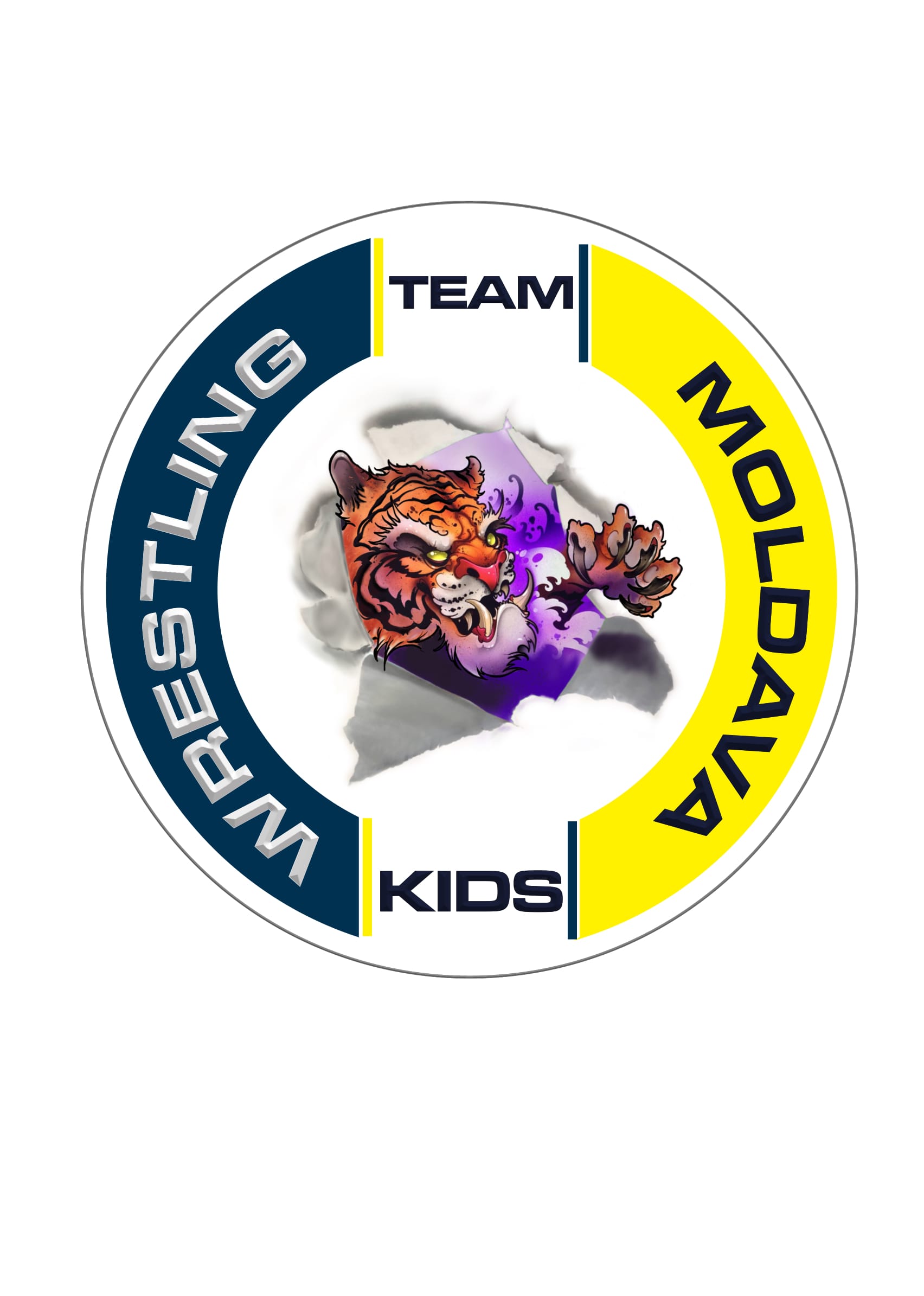                                                                                    Rozpis       Otvorené Majstrovstvá okresu Moldava v zápasení voľným štýlom chlapcov a                                                               dievčat                                          Moldava nad Bodvou 5.3.2022 Miesto konania: Moldava nad Bodvou, Gymnázium Š. Moysesa, Školská 13Dátum konania: 5.3.2022Štartovné: 3€/seniori 4€Riaditeľ súťaže: Bc. Martin Sciranka                  Štartujú:                  SENIORI 1999 a starší, 2000, 2001, 2002 ,2003, 2004 /2005                 Hmot.: 74,79,86,                 Tolerencia:1kg               KADETI Ročník nar.: 2005, 2006 /2007 - s lekárskym potvrdením a súhlasom rodičov/               Hmot. 71, 80, kg                 Tolerancia:1kg                STARŠÍ ŽIACI Ročník nar.: 2007, 2008 /2009 - s lekárskym potvrdením a súhlasom rodičov/                44,48,52,57 kgMLADŠÍ ŽIACI Ročník nar.: 2009,2010/2011 – s lekárskym potvrdením  a súhlasom rodičov/58, 63, 77 kg MLADŠIE ŽIAČKY Ročník nar.: 2009, 2010 / 2011 – s lekárskym potvrdením a súhlasom rodičov/27-29, 31, 34, 38, 42, 45, 47, 52, 57, 62, 66 kg  PRÍPRAVKA A Ročník nar.: 2011, 2012 / 2013 - s lekárskym potvrdením a súhlasom rodičov/ 22, 24,  26, 28, 30, 33, 36, 40, 44, 48, 52, 56, 60, 65 kg PRÍPRAVKA B Ročník nar.: 2013, 2014 / 2015 - s lekárskym potvrdením a súhlasom rodičov/20, 22, 24, 26, 28, 30, 33, 36, 40, 44, 48, 52, 56, 60 kgPoznámka: Dievčatá môžu štartovať spolu s chlapcami o jednu hmot. kategóriu nižšie. Pri počte dvoch a viac dievčat v jednej hmot. kategórii sa vytvorí samostatná dievčenská hmot. kategória.Prihlášky a menoslov pretekárov zaslať do: 28.2.2022Časový harmonogram: Prezentácia a overovanie hmotnosti: 10:00  - 10:30Porada rozhodcov a trénerov, rozpis tabuliek: 10:30 - 10:55Zahájenie súťaže: 11:00Upozornenie: Zmena harmonogramu možná po dohode riaditeľa súťaže a hl. rozhodcu. Rozhodcovský zbor: Bc. Matúš Sýkora, Bc. Jakub Sýkora, Marek Sciranka - tabuľkárSystém: Zápasí sa podľa platných pravidiel UWW a ich neskorších zmienPri 5 pretekároch systém nordicPri počte 2 zápasníkov na dve víťazné zápasy.                                                                                                                            Bc. Martin Sciranka                                                                                                                                  Predseda                                                                                                            Zápasnícky klub Moldava nad Bodvou, o.z.